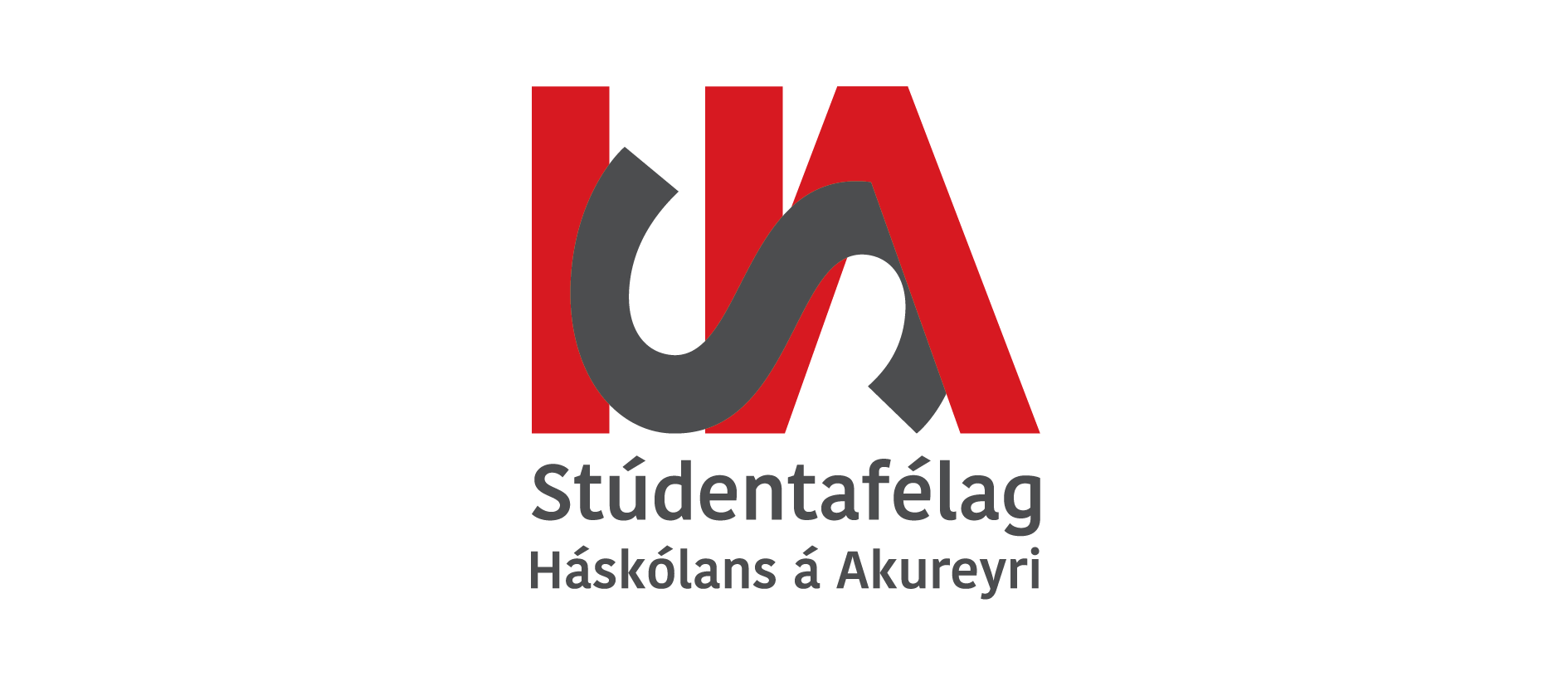 95. fundur Stúdentaráðs Mánudagur 15. desember 2022 kl. 17:00Fundaritari: Silja Rún FriðriksdóttirMættir: Sólveig Birna (formaður), Silja Rún (varaformaður), Hermann Biering (fjármálastjóri), Sóldís Diljá, Eydís, Guðrún Ósk, Dagmar Ólína, Hörður, Aðalheiður, Kristján Bjarki, Hulda Dröfn, Berglind Vala, Fanney, Erla Salome, Friðbjörg MaríaFundur settur 17:01Dagskrá 95. fundar StúdentaráðsTilkynningar frá framkvæmdarstjórnStóra VísóStaðan á aðildarfélögumSjónarmið hagsmunaaðila við undirbúning endurskoðunar lagan r. 60/2020 um Menntasjóð námsmanna (sjá fundargögn)Verklagsreglur lagðar til samþykktarStefna SHA lögð til samþykktarÖnnur mál Skrásetningargjöld – Hulda DröfnKosning um undanþágu frá 8.gr VLR-005 – Hermann BieringByrjað var fundin á því að leggja undir breytingu á fundadagskrá að færa liðinn um Stóra Vísó í lok fundar ef við höfum tíma. Tilkynningar frá framkvæmdarstjórnFramkvæmdarstjórn var á fundi með Rektor í morgun og upplýsir Stúdentaráð um hvað Rektor talaði umLeggjum til að skipa vinnuhópa sem að er til í að skrifa bréfhttps://www.hi.is/haskolinn/fundargerd_haskolarads_8_desember_2022?fbclid=IwAR2hOS8-_fQcteCEbUbn997yEZL33_69GwDTMZQkn0oLhxfNMyLqQGDvYn8 Stóra VísóStaðan á aðildarfélögumSjónarmið hagsmunaaðila við undirbúning endurskoðunar laga nr. 60/2020 um Menntasjóð námsmanna (sjá fudnargögn)Fylltum inn í spurningar sem var búið að óska eftir frá MSNVerklagsreglur lagðar til samþykktarAllar verklagsreglur samþykktarStefna SHA lögð til samþykktarStefna samþykkt í heild sinni Önnur málSkrásetningargjöld – Hulda DröfnÚtskýrir skrásetningargjöldin sem að kom frá HáskólaráðiBúa til yfirlýsingu frá stúdentaráðiKosning um undanþágu frá 8.gr VLR-005 – Hermann BieringKosning varðandi að greiða laun fyrir Halloween og Prófloka DJHermann var spurður út í styrkinn sem hann fékk varðandi ferð sína til NoregsFundi slitið: 18:55